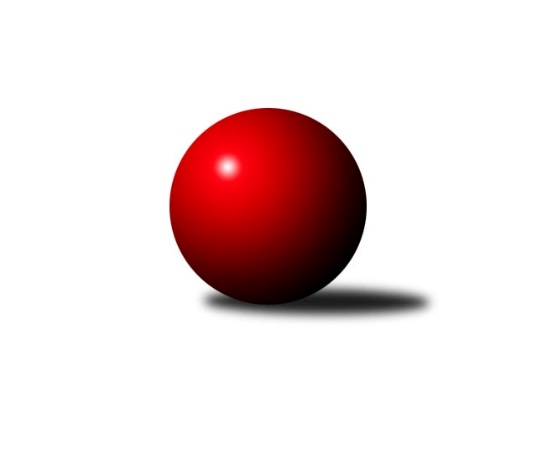 Č.1Ročník 2012/2013	18.6.2024 Okresní přebor Nový Jičín 2012/2013Statistika 1. kolaTabulka družstev:		družstvo	záp	výh	rem	proh	skore	sety	průměr	body	plné	dorážka	chyby	1.	TJ Sokol Sedlnice˝C˝	1	1	0	0	8 : 2 	(6.0 : 2.0)	1552	2	1078	474	25	2.	KK Lipník nad Bečvou ˝B˝	1	1	0	0	8 : 2 	(5.0 : 3.0)	1544	2	1070	474	33	3.	TJ Odry ˝B˝	1	1	0	0	6 : 4 	(4.0 : 4.0)	1586	2	1122	464	29	4.	TJ Sokol Sedlnice ˝B˝	1	0	0	1	4 : 6 	(4.0 : 4.0)	1577	0	1124	453	34	5.	TJ Spartak Bílovec˝B˝	1	0	0	1	2 : 8 	(2.0 : 6.0)	1546	0	1119	427	36	6.	TJ Frenštát p.R. ˝B˝	1	0	0	1	2 : 8 	(3.0 : 5.0)	1437	0	1049	388	54Tabulka doma:		družstvo	záp	výh	rem	proh	skore	sety	průměr	body	maximum	minimum	1.	TJ Sokol Sedlnice˝C˝	0	0	0	0	0 : 0 	(0.0 : 0.0)	0	0	0	0	2.	KK Lipník nad Bečvou ˝B˝	0	0	0	0	0 : 0 	(0.0 : 0.0)	0	0	0	0	3.	TJ Odry ˝B˝	0	0	0	0	0 : 0 	(0.0 : 0.0)	0	0	0	0	4.	TJ Sokol Sedlnice ˝B˝	1	0	0	1	4 : 6 	(4.0 : 4.0)	1577	0	1577	1577	5.	TJ Spartak Bílovec˝B˝	1	0	0	1	2 : 8 	(2.0 : 6.0)	1546	0	1546	1546	6.	TJ Frenštát p.R. ˝B˝	1	0	0	1	2 : 8 	(3.0 : 5.0)	1437	0	1437	1437Tabulka venku:		družstvo	záp	výh	rem	proh	skore	sety	průměr	body	maximum	minimum	1.	TJ Sokol Sedlnice˝C˝	1	1	0	0	8 : 2 	(6.0 : 2.0)	1552	2	1552	1552	2.	KK Lipník nad Bečvou ˝B˝	1	1	0	0	8 : 2 	(5.0 : 3.0)	1544	2	1544	1544	3.	TJ Odry ˝B˝	1	1	0	0	6 : 4 	(4.0 : 4.0)	1586	2	1586	1586	4.	TJ Sokol Sedlnice ˝B˝	0	0	0	0	0 : 0 	(0.0 : 0.0)	0	0	0	0	5.	TJ Spartak Bílovec˝B˝	0	0	0	0	0 : 0 	(0.0 : 0.0)	0	0	0	0	6.	TJ Frenštát p.R. ˝B˝	0	0	0	0	0 : 0 	(0.0 : 0.0)	0	0	0	0Tabulka podzimní části:		družstvo	záp	výh	rem	proh	skore	sety	průměr	body	doma	venku	1.	TJ Sokol Sedlnice˝C˝	1	1	0	0	8 : 2 	(6.0 : 2.0)	1552	2 	0 	0 	0 	1 	0 	0	2.	KK Lipník nad Bečvou ˝B˝	1	1	0	0	8 : 2 	(5.0 : 3.0)	1544	2 	0 	0 	0 	1 	0 	0	3.	TJ Odry ˝B˝	1	1	0	0	6 : 4 	(4.0 : 4.0)	1586	2 	0 	0 	0 	1 	0 	0	4.	TJ Sokol Sedlnice ˝B˝	1	0	0	1	4 : 6 	(4.0 : 4.0)	1577	0 	0 	0 	1 	0 	0 	0	5.	TJ Spartak Bílovec˝B˝	1	0	0	1	2 : 8 	(2.0 : 6.0)	1546	0 	0 	0 	1 	0 	0 	0	6.	TJ Frenštát p.R. ˝B˝	1	0	0	1	2 : 8 	(3.0 : 5.0)	1437	0 	0 	0 	1 	0 	0 	0Tabulka jarní části:		družstvo	záp	výh	rem	proh	skore	sety	průměr	body	doma	venku	1.	TJ Spartak Bílovec˝B˝	0	0	0	0	0 : 0 	(0.0 : 0.0)	0	0 	0 	0 	0 	0 	0 	0 	2.	TJ Sokol Sedlnice˝C˝	0	0	0	0	0 : 0 	(0.0 : 0.0)	0	0 	0 	0 	0 	0 	0 	0 	3.	TJ Frenštát p.R. ˝B˝	0	0	0	0	0 : 0 	(0.0 : 0.0)	0	0 	0 	0 	0 	0 	0 	0 	4.	TJ Odry ˝B˝	0	0	0	0	0 : 0 	(0.0 : 0.0)	0	0 	0 	0 	0 	0 	0 	0 	5.	TJ Sokol Sedlnice ˝B˝	0	0	0	0	0 : 0 	(0.0 : 0.0)	0	0 	0 	0 	0 	0 	0 	0 	6.	KK Lipník nad Bečvou ˝B˝	0	0	0	0	0 : 0 	(0.0 : 0.0)	0	0 	0 	0 	0 	0 	0 	0 Zisk bodů pro družstvo:		jméno hráče	družstvo	body	zápasy	v %	dílčí body	sety	v %	1.	Rostislav Kletenský 	TJ Sokol Sedlnice ˝B˝ 	2	/	1	(100%)		/		(%)	2.	Pavel Tobiáš 	TJ Frenštát p.R. ˝B˝ 	2	/	1	(100%)		/		(%)	3.	Jiří Brož 	TJ Odry ˝B˝ 	2	/	1	(100%)		/		(%)	4.	Stanislav Brejcha 	TJ Sokol Sedlnice˝C˝ 	2	/	1	(100%)		/		(%)	5.	Jan Špalek 	KK Lipník nad Bečvou ˝B˝ 	2	/	1	(100%)		/		(%)	6.	Jaroslav Koppa 	KK Lipník nad Bečvou ˝B˝ 	2	/	1	(100%)		/		(%)	7.	David Juřica 	TJ Sokol Sedlnice˝C˝ 	2	/	1	(100%)		/		(%)	8.	David Binar 	TJ Spartak Bílovec˝B˝ 	2	/	1	(100%)		/		(%)	9.	Vlastimila Kolářová 	KK Lipník nad Bečvou ˝B˝ 	2	/	1	(100%)		/		(%)	10.	Renáta Janyšková 	TJ Sokol Sedlnice ˝B˝ 	2	/	1	(100%)		/		(%)	11.	Jaroslav Míka 	TJ Odry ˝B˝ 	2	/	1	(100%)		/		(%)	12.	David Mrkvica 	TJ Sokol Sedlnice˝C˝ 	2	/	1	(100%)		/		(%)	13.	Jiří Petr 	TJ Frenštát p.R. ˝B˝ 	0	/	1	(0%)		/		(%)	14.	Jan Schwarzer 	TJ Sokol Sedlnice ˝B˝ 	0	/	1	(0%)		/		(%)	15.	Emil Rubač 	TJ Spartak Bílovec˝B˝ 	0	/	1	(0%)		/		(%)	16.	Veronika Poláčková 	TJ Sokol Sedlnice˝C˝ 	0	/	1	(0%)		/		(%)	17.	Jan Šebek 	TJ Odry ˝B˝ 	0	/	1	(0%)		/		(%)	18.	Martin Sekanina 	KK Lipník nad Bečvou ˝B˝ 	0	/	1	(0%)		/		(%)	19.	Miloš Šrot 	TJ Spartak Bílovec˝B˝ 	0	/	1	(0%)		/		(%)	20.	Michaela Tobolová 	TJ Sokol Sedlnice ˝B˝ 	0	/	1	(0%)		/		(%)	21.	Tomáš Hromada 	TJ Frenštát p.R. ˝B˝ 	0	/	1	(0%)		/		(%)	22.	Filip Sýkora 	TJ Spartak Bílovec˝B˝ 	0	/	1	(0%)		/		(%)	23.	Daniel Ševčík st.	TJ Odry ˝B˝ 	0	/	1	(0%)		/		(%)	24.	Zdeněk Zouna 	TJ Frenštát p.R. ˝B˝ 	0	/	1	(0%)		/		(%)Průměry na kuželnách:		kuželna	průměr	plné	dorážka	chyby	výkon na hráče	1.	TJ Sokol Sedlnice, 1-2	1581	1123	458	31.5	(395.4)	2.	TJ Spartak Bílovec, 1-2	1549	1098	450	30.5	(387.3)	3.	Sokol Frenštát pod Radhoštěm, 1-2	1490	1059	431	43.5	(372.6)Nejlepší výkony na kuželnách:TJ Sokol Sedlnice, 1-2TJ Odry ˝B˝	1586	1. kolo	Rostislav Kletenský 	TJ Sokol Sedlnice ˝B˝	431	1. koloTJ Sokol Sedlnice ˝B˝	1577	1. kolo	Jiří Brož 	TJ Odry ˝B˝	429	1. kolo		. kolo	Jaroslav Míka 	TJ Odry ˝B˝	413	1. kolo		. kolo	Renáta Janyšková 	TJ Sokol Sedlnice ˝B˝	400	1. kolo		. kolo	Jan Šebek 	TJ Odry ˝B˝	383	1. kolo		. kolo	Michaela Tobolová 	TJ Sokol Sedlnice ˝B˝	373	1. kolo		. kolo	Jan Schwarzer 	TJ Sokol Sedlnice ˝B˝	373	1. kolo		. kolo	Daniel Ševčík st.	TJ Odry ˝B˝	361	1. koloTJ Spartak Bílovec, 1-2TJ Sokol Sedlnice˝C˝	1552	1. kolo	Stanislav Brejcha 	TJ Sokol Sedlnice˝C˝	408	1. koloTJ Spartak Bílovec˝B˝	1546	1. kolo	David Mrkvica 	TJ Sokol Sedlnice˝C˝	394	1. kolo		. kolo	David Binar 	TJ Spartak Bílovec˝B˝	392	1. kolo		. kolo	Emil Rubač 	TJ Spartak Bílovec˝B˝	392	1. kolo		. kolo	Miloš Šrot 	TJ Spartak Bílovec˝B˝	385	1. kolo		. kolo	David Juřica 	TJ Sokol Sedlnice˝C˝	382	1. kolo		. kolo	Filip Sýkora 	TJ Spartak Bílovec˝B˝	377	1. kolo		. kolo	Veronika Poláčková 	TJ Sokol Sedlnice˝C˝	368	1. koloSokol Frenštát pod Radhoštěm, 1-2KK Lipník nad Bečvou ˝B˝	1544	1. kolo	Jaroslav Koppa 	KK Lipník nad Bečvou ˝B˝	413	1. koloTJ Frenštát p.R. ˝B˝	1437	1. kolo	Jan Špalek 	KK Lipník nad Bečvou ˝B˝	410	1. kolo		. kolo	Vlastimila Kolářová 	KK Lipník nad Bečvou ˝B˝	393	1. kolo		. kolo	Jiří Petr 	TJ Frenštát p.R. ˝B˝	382	1. kolo		. kolo	Pavel Tobiáš 	TJ Frenštát p.R. ˝B˝	373	1. kolo		. kolo	Tomáš Hromada 	TJ Frenštát p.R. ˝B˝	357	1. kolo		. kolo	Martin Sekanina 	KK Lipník nad Bečvou ˝B˝	328	1. kolo		. kolo	Zdeněk Zouna 	TJ Frenštát p.R. ˝B˝	325	1. koloČetnost výsledků:	4.0 : 6.0	1x	2.0 : 8.0	2x